課題五 鄭和下西洋的航海壯舉一、參觀序言和展區A「奉命遠航的龐大艦隊」，完成以下問題。1. 根據展板A01，以下關於鄭和下西洋目的的表述正確嗎？正確的，在橫線上加；不正確的，把錯處圈起來，並在橫線上改正。	A.  有說法指鄭和下西洋是為了宣揚明朝國威。                                     	B.  靖難之役期間，明成祖不知所縱，有說鄭和下西洋是為了尋找他。                	C.  胡惟庸餘部與海盜勾結，鄭和受令下西洋平定海外。                            D.  有說法指鄭和下西洋是為了拓展海外貿易。			     	                2. 根據展板A02，在橫線上填寫適當的答案，完成鄭和的個人介紹。3. 根據展板A03，在空格內填寫代表船隻類型的字母，完成以下思維導圖。4. 根據展板A04，在橫線上填寫答案，回答問題。	A.  鄭和寶船主要以哪些木材製造？試寫出其中一種。                 	               	B.  寶船廠的工匠們用甚麼物料作為窗戶，達至透光效果？                          C.  寶船多桅多帆、高桅長帆的設計，為航行帶來甚麼好處？                         D.  人們把「用隔艙板把船艙分成互不相通的艙區」的技術稱為甚麼？                 E.  鄭和船隊所使用的指南針稱為甚麼？                                           二、參觀展區B「睦鄰友好的和平之旅」，完成以下問題。1. 根據展板B01，鄭和以下數次遠航，終點在哪裏？在橫線上填寫代表地點的字母。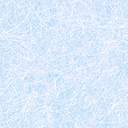 2. 鄭和船隊在爪哇期間經歷甚麼事情？根據展板B02，按照事情的發生次序，把代表字母填寫在橫線上。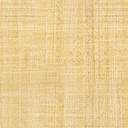               (2)               (3)               (4)              3. 承上題，推測明成祖為甚麼決定寛大處理問題2所提及的事情。4. 根據展板B02，鄭和下西洋期間，他的船隊和各國進行了哪些方面的交流？按照提示，在在橫線上各舉一個例子。5. 根據展板B03，以下紀念鄭和的遺存位於哪個國家？在空格內填寫代表字母。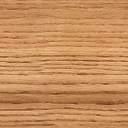 展館連結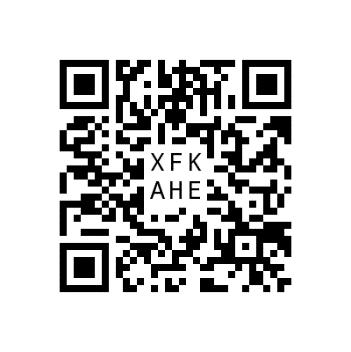 https://edu.cospaces.io/XFK-AHE中國泰國馬來西亞印尼CDBA